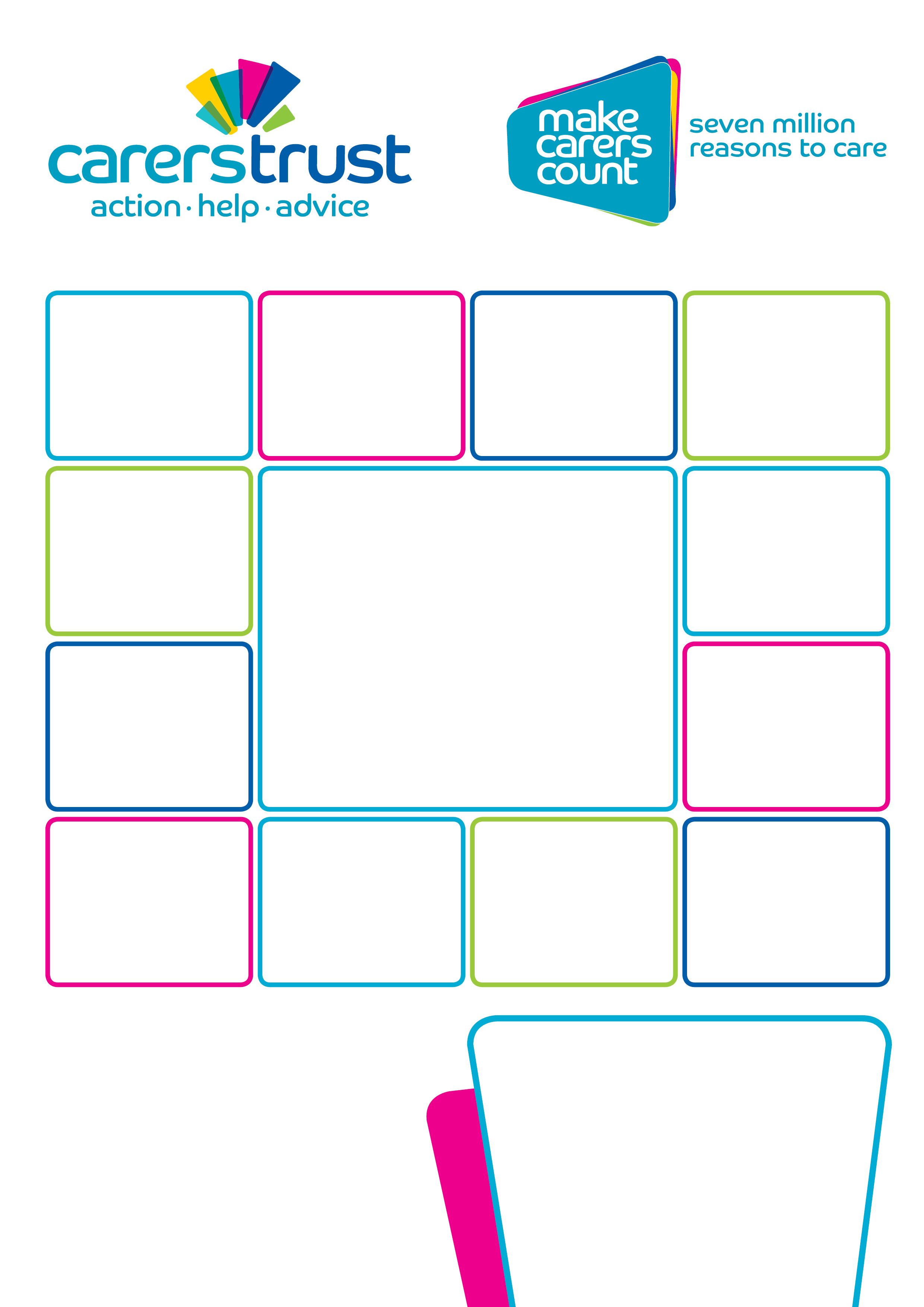 
How we support our patients
and customers who are carersxxxxxxxxxxxxxxxxxxxxxxxxxxxxxxxxxxxxxxxxxxxxxx .xxxxxxxxxxxxxxxxxxxxxxxxxxxxxxxxxxxxxxxxxxxxxxxxxxxxxxxxxxxxxxxxxxxxxxxxxxxxxxxxxxxxxxxxxxxx.xxxxxxxxxxxxxxxxxxxxxxxxxxxxxxxxxxx 
xxxxxxxxxxxxxxxxxxxxxxxxxxxxxxxxxxx 
xxxxxxxxxxxxxxxxxxxxxxxxxxxxxxxxxxxxxxxxxxxxxxxxxxxxxxxxxxxxxxxxxxxxxxxxxxxxxxxxxxxxxxxxxxxxxxxxxxxxxxxxx(Call to action copy here)For more information on support for carers, visit Carers Trust’s website at Carers.org or contact your local carers service.            Follow Carers Trust    Facebook and on      Twitter@CarersTrust© Carers Trust 2016. Carers Trust is a registered charity in England and Wales (1145181) and in Scotland (SC042870). Registered as a company limited by guarantee in England and Wales No. 7697170. Registered office: 32-36 Loman Street, London SE1 0EH.